Об утверждении документации по проведению аукциона на право заключения договора аренды земельного участка, расположенного по адресу: Российская Федерация, Свердловская область, Североуральский городской округ, город Североуральск, улица Рудничная, 11Руководствуясь статьями 22, 25, 39.6, 39.7, 39.8, 39.11, 39.12 Земельного кодекса Российской Федерации, постановлениями Администрации Североуральского городского округа от 28.07.2016 № 947 «Об утверждении правил определения начальной цены предмета аукциона на право заключения договоров аренды земельных участков и порядка определения размера начальной цены предмета аукциона на право заключения договоров аренды земельных участков», от 22.01.2020 № 52 «О проведении аукциона на право заключения договора аренды земельного участка, расположенного по адресу: Российская Федерация, Свердловская область, Североуральский городской округ, город Североуральск, улица Рудничная, 11»,  Администрация Североуральского городского округаПОСТАНОВЛЯЕТ:1. Утвердить: 1) извещение о проведении аукциона на право заключения договора аренды земельного участка, расположенного по адресу: Российская Федерация, Свердловская область, Североуральский городской округ, город Североуральск, улица Рудничная, 11 (прилагается);2) проект договора аренды земельного участка (прилагается).2. Отделу градостроительства, архитектуры и землепользования Администрации Североуральского городского округа обеспечить опубликование извещения в газете «Наше слово» и размещение на официальном сайте Российской Федерации для размещения информации о проведении торгов в соответствии с пунктами 19, 20 статьи 39.11 Земельного кодекса Российской Федерации.3. Контроль за выполнением настоящего постановления возложить на Заместителя Главы Администрации Североуральского городского округа В.В. Паслера.4. Разместить постановление на официальном сайте Администрации Североуральского городского округа.Глава Североуральского городского округа                                                         В.П. Матюшенко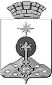 АДМИНИСТРАЦИЯ СЕВЕРОУРАЛЬСКОГО ГОРОДСКОГО ОКРУГА ПОСТАНОВЛЕНИЕАДМИНИСТРАЦИЯ СЕВЕРОУРАЛЬСКОГО ГОРОДСКОГО ОКРУГА ПОСТАНОВЛЕНИЕ21.02.2020                                                                                                         № 181                                                                                                        № 181г. Североуральскг. Североуральск